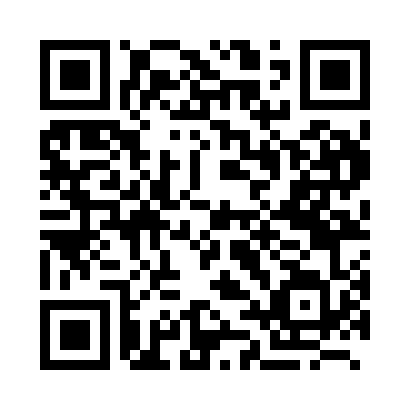 Prayer times for Gidipaia, BangladeshMon 1 Apr 2024 - Tue 30 Apr 2024High Latitude Method: NonePrayer Calculation Method: University of Islamic SciencesAsar Calculation Method: ShafiPrayer times provided by https://www.salahtimes.comDateDayFajrSunriseDhuhrAsrMaghribIsha1Mon4:395:5612:093:396:227:402Tue4:375:5512:093:386:237:413Wed4:365:5412:093:386:237:424Thu4:355:5312:083:386:247:425Fri4:345:5212:083:386:247:436Sat4:335:5112:083:386:257:437Sun4:325:5012:083:386:257:448Mon4:305:4912:073:376:267:459Tue4:295:4812:073:376:267:4510Wed4:285:4712:073:376:277:4611Thu4:275:4612:063:376:277:4612Fri4:265:4512:063:376:287:4713Sat4:255:4412:063:376:287:4814Sun4:235:4312:063:366:297:4815Mon4:225:4212:053:366:297:4916Tue4:215:4112:053:366:307:5017Wed4:205:4012:053:366:307:5018Thu4:195:3912:053:366:317:5119Fri4:185:3812:053:356:317:5220Sat4:175:3712:043:356:327:5221Sun4:165:3612:043:356:327:5322Mon4:155:3612:043:356:337:5423Tue4:135:3512:043:346:337:5524Wed4:125:3412:043:346:347:5525Thu4:115:3312:033:346:347:5626Fri4:105:3212:033:346:357:5727Sat4:095:3112:033:346:357:5728Sun4:085:3012:033:336:367:5829Mon4:075:3012:033:336:367:5930Tue4:065:2912:033:336:378:00